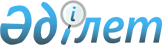 Об установлении минимальных розничных цен на водки и водки особые, крепкие ликероводочные изделия на 2017 годПостановление Правительства Республики Казахстан от 27 января 2017 года № 24
      В соответствии с подпунктом 5-1) статьи 3-1 Закона Республики Казахстан от 16 июля 1999 года "О государственном регулировании производства и оборота этилового спирта и алкогольной продукции" Правительство Республики Казахстан ПОСТАНОВЛЯЕТ:
      1. Установить минимальные розничные цены на водки и водки особые, крепкие ликероводочные изделия на 2017 год в размере 1700 тенге за литр.
      2. Настоящее постановление вводится в действие по истечении десяти календарных дней после дня его первого официального опубликования.
					© 2012. РГП на ПХВ «Институт законодательства и правовой информации Республики Казахстан» Министерства юстиции Республики Казахстан
				
      Премьер-Министр
Республики Казахстан

 Б. Сагинтаев
